Департамент образования города Москвы_____________________________________________________________________ Государственное бюджетное общеобразовательное учреждение города Москвы «Школа на Яузе» АГРЕССИВНОЕ ПОВЕДЕНИЕ ДЕТЕЙ ПОДРОСТКОВОГО ВОЗРАСТА И МЕТОДЫ КОРРЕКЦИИПодготовила: Ученица 10 класса «М»ГБОУ «Школа на Яузе»Кочкина Дарья ВладимировнаРуководитель: Учитель истории и обществознанияКорченова Ольга ВикторовнаМосква, 2019ВведениеВ настоящее время население России живет в период нестабильной экономики, спада производства и снижения жизненного уровня в стране. Тяжёлое экономическое положение страны привело наше общество к серьёзным трудностям и внутренним конфликтам, порождая напряжённость, озлобленность, жестокость и насилие. Особенно трудно в этот период оказалось подросткам. Тревожным симптомом является рост числа несовершеннолетних с девиантным поведением, проявляющимся в асоциальных действиях (алкоголизм, наркомания, нарушение общественного порядка, хулиганство, вандализм и др.). Нередко в подростковой среде можно наблюдать озлобленность, сквернословия, необоснованную жестокость при общении друг с другом, в школе и на улице. Усилилось демонстративное и вызывающее поведение подростков по отношению к взрослым. На подростка оказывает влияние его семья, школа и сверстники, а также деятельность различных СМИ, которые на фоне кризиса подросткового возраста влекут за собой проявление агрессивного поведения. В крайних формах стали проявляться жестокость и агрессивность. Резко увеличилась преступность среди молодёжи. [1]Цель исследования: выявление причин агрессивности подростков, предложение методов профилактики агрессивного поведения.Объект исследования: агрессивное поведение подростковПредмет исследования: особенности агрессивного поведения подростковЗадачи исследования: Дать характеристику подростковому возрастуИзучить понятие агрессии и агрессивности в психологии Проанализировать проведенное социологическое исследованиеДать рекомендации по использованию известных методов коррекции агрессивного поведения подростковМетоды исследования: Анализ литературы по данной темеОпросник Басса-ДаркиПроективная методика М.З. Друкаревича «Несуществующее животное»Гипотеза: агрессивное поведение отличается по гендерному признаку.База исследования: ученики 10-11 классов ГБОУ «Школа на Яузе» ШО №2Характеристика подросткового возрастаПодростковый возраст как отдельно рассматриваемая стадия в развитии человека существовал не всегда.Филипп Ариес пришёл к выводу, что в Европе до XIX века отсутствовало понятие той возрастной категории, которую сегодня принято называть отрочеством. Ариес полагал, что это понятие появляется лишь в конце XIX века, когда юность становится основной темой в литературе, к ней проявляют внимание моралисты и политики.Причиной возникновения подросткового возраста стала необходимость этапа подготовки к взрослому возрасту. Социальная и технологическая организация общества настолько усложнилась, что для успешного вхождения в мир взрослых необходим ещё один возрастной период. Советский психолог Д.Б. Эльконин выделял два периода в «эпохе подростничества»: младший подростковый возраст (12—14 лет) и старший подростковый возраст (ранняя юность) (15—17 лет).Современная наука определяет подростковый возраст в зависимости от страны (региона проживания) и культурно-национальных особенностей, а также пола (от 12 до 17лет).Согласно терминологии Фонда Организации Объединенных Наций в области народонаселения (ЮНФПА), подростки — лица в возрасте 10—19 лет (ранний подростковый возраст — 10—14 лет; поздний подростковый возраст — 15—19 лет). По данным ООН, на 2011 год в мире насчитывалось более миллиарда подростков.[6]Агрессия и агрессивность в психологииВ переводе с латинского языка «агрессия» означает «нападение». В настоящее время термин «агрессия» употребляется чрезвычайно широко. Данный феномен связывают и с негативными эмоциями (например, гневом), и с негативными мотивами (например, стремлением навредить), а также с негативными установками (например, расовыми предубеждениями) и разрушительными действиями. В современной психологии существует проблема определения агрессии и агрессивности, т.к. эти термины подразумевает большое разнообразие действий.К настоящему времени различными авторами предложено множество определений агрессии, ни одно из которых не может быть признано исчерпывающим и общеупотребительным. Представляется возможным выделить следующие трактовки этого понятия.С одной стороны, под агрессией понимается сильная активность, стремление к самоутверждению. Так, Л. Бендер (Bender L., 1963), например, говорит об агрессии как тенденции приближения к объекту или удаления от него, а Ф. Аллан (Allan F., 1964) описывает ее как внутреннюю силу (не объясняя ее происхождения), дающую человеку возможность противостоять внешним силам.С другой стороны, под агрессией понимаются акты враждебности, атаки, разрушения, то есть действия, которые вредят другому лицу или объекту. Например, X. Дельгадо (Delgado H., 1963) утверждает, что «человеческая агрессивность есть поведенческая реакция, характеризующаяся проявлением силы в попытке нанести вред или ущерб личности или обществу».Например, Басс (Buss A., 1961) определяет агрессию как «реакцию», в результате которой другой организм получает болевые стимулы, а Уилсон (Uilson, 1964) как «физическое действие или угрозу такого действия со стороны одной особи, которые уменьшают свободу или генетическую приспособленность другой особи».[9]Так, Змановская Е.В. под  агрессией понимает тенденцию (стремление), проявляющуюся в реальном поведении или фантазировании, с целью подчинить себе других либо доминировать над ними.[7]Согласно Анцупову А.Я., агрессия - это целенаправленное деструктивное индивидуальное или коллективное поведение, наносящее вред объектам нападения (одушевленным и неодушевленным), причиняющее физический или психологический ущерб другому человеку или группе людей.[8]Несмотря на различия в определении понятия агрессии у разных авторов, идея причинения ущерба (вреда) другому субъекту присутствует практически всегда. Как правило, под агрессией понимается вредоносное поведение - от насмешек и злых шуток, до бандитизма и убийств.Агрессивность – это проявление агрессии как компонента личностной структуры.  Анцупов А.Я. Определяет агрессивность как относительно устойчивую черту личности, ее качество, проявляющееся в готовности субъекта к агрессивному поведению.[8]По определению Е.П. Ильина, агрессивность – это свойство личности, которое отражает склонность к агрессивному реагированию при возникновении фрустрирующей и конфликтной ситуации. Агрессивное действие – это проявление агрессивности, как ситуативной реакции. Если же агрессивные действия периодично повторяются, то в этом случае следует говорить об агрессивном поведении. Агрессия же – это поведение человека в конфликтных и фрустрирующих ситуациях [10].Таким образом, в современной психологии понятия «агрессия, «агрессивность» и «агрессивные действия» принято разграничивать. Под агрессией понимается поведение, направленное на нанесение кому-либо вреда (физического, психологического), агрессивность же – это относительно устойчивое свойство личности, выражающее в готовности к агрессии, а агрессивные действия – это форма реагирования на различные неблагоприятные ситуации.Причины возникновения агрессии в подростковом возрастеВ современном мире мы все чаще и чаще сталкиваемся с подростковой агрессией. Подростковая агрессия проявляется в переходный возраст (10-16 лет). В этот период у ребенка происходит половое созревание и психологическое взросление. Меняются его взгляды на мир, подросток чувствует себя взрослым и самостоятельным, считает, что сам сможет справиться со всеми взрослыми вопросами. Наряду с его стремлением к самостоятельности, существует постоянный контроль со стороны старшего поколения (родителей, учителей и т.д.). Давление, оказываемое родителями, критика с их стороны, отсутствие взаимопонимания между подростком и родителями приводит к проявлению озлобленности и постоянным конфликтам. Подростковая агрессия – это своеобразный крик о помощи, защитная реакция на происходящее вокруг. За агрессией зачастую скрывается слабость, страх, неуверенность в себе. Психологи называют одной из главных причин проявления агрессии у подростков – желание привлечь к себе внимание. Основными причинами подростковой агрессии являются недопонимание в семье, возрастной кризис, влияние СМИ и телевидения, употребление алкоголя и наркотических веществ, проблемы с учебой и сверстниками, наследственные заболевания.По статистике, мальчики проявляют агрессию чаще девочек. Агрессивное поведение мальчиков сложнее поддается корректировке. Психологические особенности агрессивного поведения мальчиков и девочек отличаются, для мальчиков чаще характерна физическая форма агрессии, для девочек – вербальная. Способы выявления агрессииСуществует множество методик исследования агрессивного поведения, таких как опросники, проективные и рисуночные тесты, методы наблюдения. В своей работе, для выявления агрессии в исследуемой группе я решила воспользоваться опросником Басса-Дарки и проективнойю методикой М.З. Друкаревича «Несуществующее животное».Опросник Басса-Дарки (Приложение 1)Цель: Диагностируется мотивационная агрессия как прямое проявление реализации присущих личности деструктивных тенденций. Определив уровень данных деструктивных тенденций, можно с большей степенью вероятности прогнозировать возможность проявления открытой мотивационной агрессии [10].Диапазон применения методикиМетодика применяется для изучения агрессивности начиная с подросткового возраста.Опросник Басса-Дарки (Buss-Durkey Inventory) разработан А. Басс и А. Дарки в 1957 г. и предназначен для диагностики агрессивных и враждебных реакций. Данный опросник состоит из 75 утверждений, на которые испытуемым предлагается дать однозначный ответ «да» или «нет». Обработка опросника Басса-Дарки производится при помощи специальных индексов, позволяющих определять степень развития агрессивных и враждебных реакций личности, которые определяются суммированием полученных ответов с применением соответствующих коэффициентов (Приложение 2).Создавая свой опросник, дифференцирующий проявления агрессии и враждебности, А. Басc и А. Дарки выделили следующие виды реакций:Физическая агрессия – использование физической силы против другого лица.Косвенная – агрессия, окольным путем направленная на другое лицо или ни на кого не направленная.Раздражение – готовность к проявлению негативных чувств при малейшем возбуждении (вспыльчивость, грубость).Негативизм – оппозиционная манера в поведении от пассивного сопротивления до активной борьбы против установившихся обычаев и законов.Обида – зависть и ненависть к окружающим за действительные и вымышленные действия.Подозрительность – в диапазоне от недоверия и осторожности по отношению к людям до убеждения в том, что другие люди планируют и приносят вред.Вербальная агрессия – выражение негативных чувств как через форму (крик, визг), так и через содержание словесных ответов (проклятия, угрозы).Чувство вины – выражает возможное убеждение субъекта в том, что он является плохим человеком, что поступает зло, а также ощущаемые им угрызения совести.Исследование проводилось на базе ГБОУ «Школа на Яузе» ШО №2. В исследовании приняли участие 20 обучающихся 10-11 классов (10 мальчиков и 10 девочек), в возрасте 15-18 лет. Результаты исследования представлены в приложении 3.По результатам проведённого исследования мы видим, что в группе девочек подростков большинство опрашиваемых проявляют умеренную и даже сильную агрессию по всем видам агрессии (График 1). Наиболее яркими проявлениями в поведении будут раздражение, подозрительность обида и чувство вины. В группе мальчиков подростков большинство опрашиваемых проявляют агрессию (График 2). Причем у мальчиков преобладает физическая и вербальная агрессия, а так же негативизм подозрительность и обида. Однако, что при всех агрессивных проявлениях у подростков достаточно высокое чувство вины, а это значит, что подростки легко поддаются объяснениям, беседам, наставлениям, могут признавать свои ошибки. Индекс агрессивности включает в себя 1, 2 и 3 шкалу; индекс враждебности включает в себя 6 и 7 шкалу. 
Нормой агрессивности является величина ее индекса, равная 21 ± 4, а враждебности – 6-7 ± 3. При этом обращается внимание на возможность достижения определенной величины, показывающей степень проявления агрессивности. 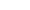 По результатам проведенного исследования, мы видим, что индекс агрессивности у мальчиков находится в пределах нормы (График 4), в то время, как у девочек он находится у верхней границы нормы или даже превышает норму (График 3). Индекс враждебности у 50% мальчиков и у 90% девочек выше нормы.Пользуясь данной методикой, необходимо помнить, что агрессивность, как свойство личности, и агрессия, как акт поведения, могут быть поняты в контексте психологического анализа мотивационно-потребностной сферы личности. Поэтому опросником Басса-Дарки следует пользоваться в совокупности с другими методиками: личностными тестами психических состояний (Кэттелл, Спилберг), проективными методиками (Люшер, Друкаревич) и т.д.Проективная методика «Несуществующее животное»Среди множества психологических методик исследования личности особое место занимает проективная методика «Несуществующее животное». Это объясняется тем, что ее интерпретация дает обширную информацию о личности при затрате минимального количества времени на выполнение задания. Тест не только простой, но и очень интересный, доступен как взрослым, так и детям.Тест создан отечественным психологом М. З. Дукаревич, исходя из особенностей психомоторной связи. Когда человек рисует, то лист бумаги в это время является особой моделью пространства, в котором с помощью движений доминантной (у большинства людей правой) руки фиксируется отношение к этому пространству, следуя словам И. М. Сеченова о том, что любая мысль заканчивается движением.Цель: общее исследование личности, на основе которого психолог выдвигает гипотезу о некоторых ее особенностях, ни в коем случае не делая однозначных выводов о человеке без комплексной диагностики.В рисунках отражается не только ситуативное настроение, но и устойчивые черты и особенности психики:- состояние волевой сферы;- особенности эмоций;- черты темперамента;- отношение человека к миру и к самому себе;- общительность или замкнутость, болтливость или молчаливость;- уровень агрессии;- уровень интеллекта и креативности.В рамках проекта, мы исследуем только проявление агрессии у подростков. Шкала оценки симптомокомплекса агрессии представлена в приложении 5.Результаты проявления агрессии у испытуемых представлены в приложении 6.Результат оценки теста по проективной методике «Несуществующее животное» в исследуемой группе подростков показывает, что шкала агрессивности у девочек колеблется в диапазоне от 2,2 до 14,5, у мальчиков - от 0,7 до 10,5 (График 5). Поэтому, можно сделать вывод, что девочки более склонны к проявлению агрессии, чем мальчики (Приложение 7).Методики коррекции агрессивного поведения.Работа по профилактике и коррекции агрессивного поведения с подростками имеет свои особенности. На начальных этапах более эффективной является индивидуальная работа с подростком, не рекомендуется использовать групповые формы. Также необходимо работать с семьей. Особое внимание следует уделить индивидуальной работе с подростком, учитывая круг его интересов и особенности характера. Необходимо максимально занять подростка в свободное время, т.к. при обилии свободного времени, подросток может попасть в неблагоприятную среду, что в свою очередь приведет к рецидиву агрессивного поведения.Эффективно отдавать детей в спортивные школы. Занятия спортом не только займут подростка в свободное время, но и помогут в укреплении здоровья, защитных сил организма и в дисциплине. Здесь важно подобрать тот вид спорта, занятие которым будет доставлять удовольствие ребенку. Пусть колотят друг друга в мирной драке. Только бы не допустить, чтобы агрессия накапливалась, подобно статическому электричеству. Оно ведь имеет свойство взрываться болезненными разрядами. [11]Подросток уже не ребенок, он чувствует себя взрослым и стремится утвердиться во «взрослом мире». Поэтому необходимо включить подростка в такую деятельность, которая находится в сфере интересов взрослых, но в то же время дает подростку реализовать и утвердить себя на уровне взрослых. Д.И. Фельдштейн выделил социально признаваемую и социально одобряемую деятельность. Психологический смысл этой деятельности состоит в том, что подросток, участвуя в ней, приобщается к делам общества, занимает в нем определенное место и удерживает определенную социальную позицию среди взрослых и сверстников. В процессе этой деятельности подросток признается взрослыми как равноправный член общества. Профилактика и предупреждение агрессивного поведения подростков становится не только социально значимой, но и психологически необходимой. Проблема эффективности ранней профилактики должна решаться в следующих основных направлениях: выявление неблагоприятных факторов со стороны ближайшего окружения подростка и своевременная их нейтрализация; своевременная диагностика отклоняющегося поведения и осуществление дифференцированного подхода в выборе воспитательно-профилактических средств психолого-педагогической коррекции агрессивного поведения. [12,13]Раннее выявление поведенческих отклонений у подростка, системный анализ характера их возникновения и подобранная воспитательно-коррекционная работа дают возможность предотвратить агрессивность подростков. Несвоевременное обнаружение начальных признаков агрессивного поведения и проблемы в воспитании приводят к быстрому переходу отклонений в хронические нарушения поведения.Одной из причин агрессивного поведения является нехватка базовых социальных умений. Например, подросток не знает ка ответить на провокацию других, чтобы потушить гнев, не всегда умеет выразить свое желание и адекватно среагировать на действия других. Обучая детей социальным умениям, можно постепенно снизить уровень агрессии. Наиболее распространенной формой такого обучения является индивидуальная работа психолога с ребенком, а также групповые психологические тренинги. В настоящее время большое распространение получают групповые тренинги, организованные на базе школ и других детских заведений. Методики проведения тренингов разнообразны. Но у всех тренингов одна общая цель – развитие навыков позитивного общения и взаимодействия с другими людьми, а также оказание психологической помощи детям и подросткам, попавшим в психотравмирующую ситуацию.В настоящее время система психологической помощи имеет несколько составляющих. Теперь помимо различных специализированных центров, психологическая помощь так же оказывается в школах, ВУЗах, средних профессиональных учебных заведения, а также в детских дошкольных и детских сиротских учреждениях. Главной целью психологической помощи является повышение эффективности деятельности учреждений образования. Данная цел достигается путем гармонизации психологического здоровья детей и предупреждения отклонений в их развитии и поведении.Для выявления и предупреждения психологических отклонений зачастую используются групповые психологически тренинги, основной целью которых является развитие навыков позитивного общения и взаимодействия с другими людьми. Первым рассмотрим социально-психологический тренинг – «Искусство общения»Направленностью этого является профилактика нарушений психологического здоровья младших подростков или формирование у детей характеристик психологически здоровой личности. Психологические аспекты психического здоровья – это совокупность личностных характеристик, которые являются предпосылками стрессоустойчивости, социальной адаптации, успешной самореализации. Предусматривает 66 занятий по 1 часу.Способствует формированию следующих качеств:Принятие себя, своих достоинств и недостатков, сознание собственной ценности и уникальности, своих возможностей.Принятие других людей, осознание ценности каждого человека вне зависимости от возраста, статуса, национальности.Хорошее развитие рефлексии, умение распознать свое эмоциональное состояние, мотивы поведения, последствия поступков.Стрессоустойчивость, умение находить собственные ресурсы в трудных ситуациях.Все занятия необходимо проводи в форме игр, психологических упражнений сказок.Второй тренинг – «Победить конфликт»целью данного тренинга является создание условия для осознания подростками причины своего гнева и принятия ответственности за его проявление.  Научить альтернативным схемам поведения в травмирующих ситуациях, сформировать индивидуальный стиль совладения с гневом.Предусматривает 36 занятий по 1 часу.Работа включает в себя 3 этапа: 1. исследование гнева, осознание его разрушительной и созидательной силы.2.  разведение чувства гнева и гневливости, агрессивного поведения. Рассмотрение альтернативных стилей повести. 3.  исследование индивидуальных особенностей собственного гнева, формирование условий для создания индивидуального стиля поведения в травмирующих ситуациях и принятия ответственности за этот выбор.В ходе занятий выделяют основные причины гнева, цели и расплата за него.Как вести себя с агрессивным подростком?В некоторых случаях при проявлении детской и подростковой агрессии требуется срочное вмешательство со стороны взрослых, которое нацелено на уменьшение или избегания агрессивного поведения. Для более плодотворного воздействия на агрессивное поведения подростков стоит придерживаться специальных рекомендаций. Спокойное отношение в случае незначительной агрессии.Так как агрессия свойственна для всех людей, то обычно случаи незначительной агрессии не требуют особых вмешательств со стороны взрослых. полное игнорирование реакций ребенка/подростка - весьма мощный способ прекращения нежелательного поведения; выражение понимания чувств ребенка переключение внимания, предложение какого-либо задания позитивное обозначение поведенияАкцентирование внимания на поступках (поведении), а не на личности. Обсуждение поступка.Давая обратную связь агрессивному поведению подростка, важно провести четкую границу между поступками и личностью. После того как ребенок успокоиться, разумно обсудить с ним его поведение.констатация факта констатирующий вопросраскрытие мотивов агрессивного поведения обнаружение своих собственных чувств по отношению к нежелательному поведению апелляция к правиламКонтроль над собственными негативными эмоциями. Демонстрация модели неагрессивного поведения.Когда взрослый человек управляет своими отрицательными эмоциями, то он не подкрепляет агрессивное поведение ребенка, сохраняет с ним хорошие отношения и демонстрирует, как нужно взаимодействовать с агрессивным человеком.Снижение напряжения ситуации. Сохранение положительной репутации ребенка.Основной задачей взрослого человека при вспышках агрессии у подростков – уменьшение напряжения ситуации. Чаще всего взрослые неправильно реагируют на агрессивное поведение, что только усиливает напряжение и агрессию. В таких ситуация нельзя:повышение голоса, изменение тона на угрожающий;демонстрация власти крик, негодованиеагрессивные позы и жестысарказм, насмешки, высмеивание и передразниваниенегативная оценка личности ребенка, его близких или друзейиспользование физической силывтягивание в конфликт посторонних людейнепреклонное настаивание на своей правотенотации, проповеди, "чтение морали"наказания или угрозы наказанияобобщения типасравнение ребенка с другими детьми - не в его пользукоманды, жесткие требования, давлениеоправдания, подкуп, награды.ВыводыПроблема агрессии в современном мире, особенно в российских условиях ломки устоявшихся ценностей и традиций и формировании новых, является чрезвычайно актуальной, как с точки зрения науки, так и с позиции социальной практики.Под агрессией понимается любая форма поведения, нацеленного на оскорбление или причинение вреда другому живому существу, не желающему подобного обращения.Причины, по которым подростки совершают агрессивные поступки, остаются, до сих пор, полностью не выяснены. Тем не менее, в ходе исследования были определены следующие категории, обусловливающие агрессивное поведение подростка, а именно:врожденные побуждения или задатки;потребности, активизируемые внешними стимулами;познавательные и эмоциональные процессы;актуальные социальные условия в сочетании с предшествующим научением.Становление агрессивного поведения у детей - сложный процесс, в котором участвуют многие факторы.Основными факторами, определяющими формирование детской агрессивности являются: семья, сверстники, средства массовой информации и пр.Снижается возраст проявления агрессивных действий. Всё чаще встречаются случаи агрессивного поведения у девочек Агрессивное поведение в подростковом возрасте может выступать как способ адаптации к социальным условиям: подростки усваивают агрессивные образцы поведения как социально признаваемые в обыденной жизни, СМИ, в семье и в референтной группе.Профилактика и предупреждение девиантного поведения несовершеннолетних становится не только социально значимым, но и психологически необходимым. Проблема повышения эффективности ранней профилактики должна решаться в следующих основных направлениях:выявление неблагоприятных факторов и десоциализирующих воздействий со стороны ближайшего окружения, которые обусловливают возникновение агрессивного поведения, и своевременное устранение этих неблагоприятных воздействий;своевременная диагностика агрессивных проявлений в поведении подростков и осуществление дифференцированного подхода в выборе профилактических средств.Ведущая роль в предупреждении агрессивности у подростков принадлежит семье, родителям. Однако большое значение отводится педагогам и психологам. Для профилактики агрессивного поведения необходимо научить подростков навыкам позитивного общения, взаимодействия с другими членами социума, привить умения находить мирные пути решения конфликтов, большую важность также имеют навыки совместной работы, получаемые, в частности, в рамках школы.[12]Рефере́нтная гру́ппа — это социальная группа, которая служит для индивида своеобразным стандартом, системой отсчёта для себя и других, а также источником формирования социальных норм и ценностных ориентацийСписок литературыМурадова В. И. Агрессивное поведение современных подростков // Молодой ученый. — 2016. — №15. — С. 413-415. — URL https://moluch.ru/archive/119/33130/ (дата обращения: 06.01.2019).ГРАМОТА.РУ – справочно-информационный интернет-портал «Русский язык» | Словари | Проверка словаОтрочество: исторический подход / Кле М. Психология подростка // Психология подростка. Хрестоматия / Сост. Фролов Ю. И.. — М.: Российское педагогическое агентство, 1997. — С. 103—140.Карабанова О. А. Возрастная психология. Конспект лекций.. — Москва: Айрисс-пресс, 2005. — 238 с.Д. Б. Эльконин. Избранные психологические труды. — Москва: Педагогика, 1989.Информационный центр ООН в Москве — Пресс-бюллетень Архивировано 20 сентября 2012 года.Е.В. Змановская Девиантология (психология отклоняющегося поведения) – Учеб. пособие для студ. высш. учеб. заведений. - 2-е изд., испр. - М.: Издательский центр "Академия", 2004. - 288 сЛитМир - Электронная Библиотека > Анцупов Анатолий Яковлевич > Словарь конфликтологаСеменюк Л.М. Психологические особенности агрессивного поведения подростков и условия его коррекции. - М. - Воронеж, 1996. Ильин Е.П. Эмоции и чувства. - СПб.: Питер, 2001 Осипова А.А. Общая психокоррекция. Учебное пособие. -  М.: СФЕРА, 2002 Г. 510 С. Степанова Е. В., Попов В. А. Анализ актуальных форм и методов психолого-педагогической профилактики агрессивного поведения подростков // Молодой ученый. — 2015. — №6. — С. 788-791. — URL https://moluch.ru/archive/86/16176/ (дата обращения: 31.03.2019).ПриложенияПриложение 1Опросник Басса - ДаркиВременами не могу справиться с желанием навредить кому-либо.Иногда могу посплетничать о людях, которых не люблю.Легко раздражаюсь, но легко и успокаиваюсь.Если меня не попросить по-хорошему, просьбу не выполню.Не всегда получаю то, что мне положено.Знаю, что люди говорят обо мне за моей спиной.Если не одобряю поступки других людей, даю им это почувствовать.Если случается обмануть кого-либо, испытываю угрызения совести.Мне кажется, что я не способен ударить человека.Никогда не раздражаюсь настолько, чтобы разбрасывать вещи.Всегда снисходителен к чужим недостаткам.Когда установленное правило не нравится мне, хочется нарушить его.Другие почти всегда умеют использовать благоприятные обстоятельства.Меня настораживают люди, которые относятся ко мне более дружелюбно, чем я этого ожидаю.Часто бываю не согласен с людьми.Иногда на ум приходят мысли, которых я стыжусь.Если кто-нибудь ударит меня, я не отвечу ему тем же.В раздражении хлопаю дверьми.Я более раздражителен, чем кажется со стороны.Если кто-то корчит из себя начальника, я поступаю ему наперекор.Меня немного огорчает моя судьба.Думаю, что многие люди не любят меня.Не могу удержаться от спора, если люди не согласны со мной.Увиливающие от работы должны испытывать чувство вины.Кто оскорбляет меня или мою семью, напрашивается на драку.Я не способен на грубые шутки.Меня охватывает ярость, когда надо мной насмехаются.Когда люди строят из себя начальников, я делаю все чтобы они не зазнавались.Почти каждую неделю вижу кого-нибудь из тех, кто мне не нравится.Довольно многие завидуют мне.Требую, чтобы люди уважали мои права.Меня огорчает, что я мало делаю для своих родителей.Люди, которые постоянно изводят вас, стоят того, чтобы их щелкнули по носу.От злости иногда бываю мрачным.Если ко мне относятся хуже, чем я того заслуживаю, я не огорчаюсь.Если кто-то пытается вывести меня из себя, я не обращаю на него внимания.Хотя я и не показываю этого, иногда меня гложет зависть.Иногда мне кажется, что надо мной смеются.Даже если злюсь, не прибегаю к сильным выражениям.Хочется, чтобы мои грехи были прощены.Редко даю сдачи, даже если кто-нибудь ударит меня.Обижаюсь, когда иногда получается не по-моему.Иногда люди раздражают меня своим присутствием.Нет людей, которых бы я по-настоящему ненавидел.Мой принцип: «Никогда не доверять чужакам».Если кто-то раздражает меня, готов сказать ему все, что о нем думаю.Делаю много такого, о чем впоследствии сожалею.Если разозлюсь, могу ударить кого-нибудь.С десяти лет у меня не было вспышек гнева.Часто чувствую себя, как пороховая бочка, готовая взорваться.Если бы знали, что я чувствую, меня бы считали человеком, с которым нелегко ладить.Всегда думаю о том, какие тайные причины заставляют людей делать что-нибудь приятное для меня.Когда кричат на меня, кричу в ответ.Неудачи огорчают меня.Дерусь не реже и не чаще других.Могу вспомнить случаи, когда был настолько зол, что хватал первую попавшуюся под руку вещь и ломал ее.Иногда чувствую, что готов первым начать драку.Иногда чувствую, что жизнь со мной поступает несправедливо.Раньше думал, что большинство людей говорит правду, но теперь этому не верю.Ругаюсь только от злости.Когда поступаю неправильно, меня мучает совесть.Если для защиты своих прав нужно применить физическую силу, я применяю ее.Иногда выражаю свой гнев тем, что стучу по столу.Бываю грубоват по отношению к людям, которые мне не нравятся.У меня нет врагов, которые хотели бы мне навредить.Не умею поставить человека на место, даже если он этого заслуживает.Часто думаю, что живу неправильно.Знаю людей, которые способны довести меня до драки.Не огорчаюсь из-за мелочей.Мне редко приходит в голову мысль о том, что люди пытаются разозлить или оскорбить меня.Часто просто угрожаю людям, не собираясь приводить угрозы в исполнение.В последнее время я стал занудой.В споре часто повышаю голос.Стараюсь скрывать плохое отношение к людям.Лучше соглашусь с чем-либо, чем стану спорить.Приложение 2Ключ к опроснику Басса-ДаркиПриложение 3Результаты исследования по опроснику Басса-Дарки Приложение 4Индекс враждебности (ИВ) и индекс агрессивности (ИА) в исследуемой группеПриложение 5Симптомокомплексы теста "Несуществующее животное"Приложение 6Приложение 71. Физическая агрессия (k=11):1. Физическая агрессия (k=11):"да" = 1, "нет" = 0вопросы: 1, 25, 31, 41, 48, 55, 62, 68"нет" = 1, "да" = 0вопросы: 9, 72. Вербальная агрессия(k=8):2. Вербальная агрессия(k=8):"да" = 1, "нет" = 0вопросы: 7, 15, 23, 31, 46, 53, 60, 71, 73"нет" = 1, "да" = 0вопросы: 33, 66, 74, 753. Косвенная агрессия (k=13):3. Косвенная агрессия (k=13):"да" = 1, "нет" = 0вопросы: 2, 10, 18, 34, 42, 56, 63"нет" = 1, "да" = 0вопросы: 26, 494. Негативизм (k=20):4. Негативизм (k=20):"да"= 1, "нет" = 0вопросы: 4,12,20,28,"нет" = 1, "да" = 0вопросы: 365. Раздражение (k=9):5. Раздражение (k=9):"да"= 1, "нет" = 0вопросы: 3, 19, 27, 43, 50, 57, 64, 72"нет" = 1, "да" = 0вопросы: 11, 35, 696. Подозрительность (k=11):6. Подозрительность (k=11):"да"= 1, "нет" = 0вопросы: 6, 14, 22, 30, 38, 45, 52, 59"нет" = 1, "да" = 0вопросы: 33, 66, 74, 757. Обида (k=13):7. Обида (k=13):"да"= 1, "нет" = 0вопросы: 5, 13, 21, 29, 37, 44, 51, 588. Чувство вины (k=11):8. Чувство вины (k=11):"да"= 1, "нет" = 0вопросы: 8, 16, 24, 32, 40, 47, 54,61,67номер испытуемогополвозрастфизическая агрессиявербальная агрессиякосвенная агрессиянегативизмраздражениеподозрительностьобидачувство вины1женский1871064108352мужской17455546463мужской15677397574мужской174106286475мужской1671052106576мужской16472156327мужской17482329448женский1771164109649женский165852577710женский157873887811женский152852586712женский165943295713женский1671174887714женский175352256915мужской177944886416мужской185722442317женский1761383984718мужской173331365819мужской163623842320женский1736623423номер испытуемогополвозрастИВИА1женский1811232мужской1710143мужской1512204мужской1710205мужской1611226мужской169137мужской1713148женский1715249женский16141810женский15152211женский15141512женский16141813женский16152514женский17111315мужской17142016мужской1861417женский17122718мужской1711919мужской1661120женский17615СимптомокомплексС и м п т о мБаллАгрессия1. Сильная, уверенная линия рисунка0,1Агрессия2. Неаккуратность рисунка0,1Агрессия3. Большое количество острых углов0,1,2Агрессия4. Верхнее размещение углов0,1Агрессия5. Крупное изображение0,1,2Агрессия6. Голова обращена вправо или анфас0,1Агрессия7. Хвост поднят вверх, пышный0,1Агрессия8. Угрожающее выражение0,1Агрессия9. Угрожающая поза0,1Агрессия10. Наличие орудий нападения (зубы, когти, рога)0,1,2Агрессия11. Хищник0,1Агрессия12. Вожак или одинокий0,1Агрессия13. При нападении "дерется насмерть" или "всех убивает", дерется традиционными способами (зубы, когти, рога, хобот и т.д.)0,114. Ночное животное0,115. Другие признаки0,1*баллы начисляются для того, чтобы оценить уровень агрессивного поведения (обычно ребенка). Эта методика количественной оценки так называемого симптомокомплекса агрессии применяется как дополнительная к другим тестам диагностики агрессии (склонности к агрессивным формам поведения).*баллы начисляются для того, чтобы оценить уровень агрессивного поведения (обычно ребенка). Эта методика количественной оценки так называемого симптомокомплекса агрессии применяется как дополнительная к другим тестам диагностики агрессии (склонности к агрессивным формам поведения).*баллы начисляются для того, чтобы оценить уровень агрессивного поведения (обычно ребенка). Эта методика количественной оценки так называемого симптомокомплекса агрессии применяется как дополнительная к другим тестам диагностики агрессии (склонности к агрессивным формам поведения).*баллы начисляются для того, чтобы оценить уровень агрессивного поведения (обычно ребенка). Эта методика количественной оценки так называемого симптомокомплекса агрессии применяется как дополнительная к другим тестам диагностики агрессии (склонности к агрессивным формам поведения).*баллы начисляются для того, чтобы оценить уровень агрессивного поведения (обычно ребенка). Эта методика количественной оценки так называемого симптомокомплекса агрессии применяется как дополнительная к другим тестам диагностики агрессии (склонности к агрессивным формам поведения).*баллы начисляются для того, чтобы оценить уровень агрессивного поведения (обычно ребенка). Эта методика количественной оценки так называемого симптомокомплекса агрессии применяется как дополнительная к другим тестам диагностики агрессии (склонности к агрессивным формам поведения).*баллы начисляются для того, чтобы оценить уровень агрессивного поведения (обычно ребенка). Эта методика количественной оценки так называемого симптомокомплекса агрессии применяется как дополнительная к другим тестам диагностики агрессии (склонности к агрессивным формам поведения).*баллы начисляются для того, чтобы оценить уровень агрессивного поведения (обычно ребенка). Эта методика количественной оценки так называемого симптомокомплекса агрессии применяется как дополнительная к другим тестам диагностики агрессии (склонности к агрессивным формам поведения).*баллы начисляются для того, чтобы оценить уровень агрессивного поведения (обычно ребенка). Эта методика количественной оценки так называемого симптомокомплекса агрессии применяется как дополнительная к другим тестам диагностики агрессии (склонности к агрессивным формам поведения).*баллы начисляются для того, чтобы оценить уровень агрессивного поведения (обычно ребенка). Эта методика количественной оценки так называемого симптомокомплекса агрессии применяется как дополнительная к другим тестам диагностики агрессии (склонности к агрессивным формам поведения).*баллы начисляются для того, чтобы оценить уровень агрессивного поведения (обычно ребенка). Эта методика количественной оценки так называемого симптомокомплекса агрессии применяется как дополнительная к другим тестам диагностики агрессии (склонности к агрессивным формам поведения).*баллы начисляются для того, чтобы оценить уровень агрессивного поведения (обычно ребенка). Эта методика количественной оценки так называемого симптомокомплекса агрессии применяется как дополнительная к другим тестам диагностики агрессии (склонности к агрессивным формам поведения).*баллы начисляются для того, чтобы оценить уровень агрессивного поведения (обычно ребенка). Эта методика количественной оценки так называемого симптомокомплекса агрессии применяется как дополнительная к другим тестам диагностики агрессии (склонности к агрессивным формам поведения).*баллы начисляются для того, чтобы оценить уровень агрессивного поведения (обычно ребенка). Эта методика количественной оценки так называемого симптомокомплекса агрессии применяется как дополнительная к другим тестам диагностики агрессии (склонности к агрессивным формам поведения).*баллы начисляются для того, чтобы оценить уровень агрессивного поведения (обычно ребенка). Эта методика количественной оценки так называемого симптомокомплекса агрессии применяется как дополнительная к другим тестам диагностики агрессии (склонности к агрессивным формам поведения).*баллы начисляются для того, чтобы оценить уровень агрессивного поведения (обычно ребенка). Эта методика количественной оценки так называемого симптомокомплекса агрессии применяется как дополнительная к другим тестам диагностики агрессии (склонности к агрессивным формам поведения).*баллы начисляются для того, чтобы оценить уровень агрессивного поведения (обычно ребенка). Эта методика количественной оценки так называемого симптомокомплекса агрессии применяется как дополнительная к другим тестам диагностики агрессии (склонности к агрессивным формам поведения).*баллы начисляются для того, чтобы оценить уровень агрессивного поведения (обычно ребенка). Эта методика количественной оценки так называемого симптомокомплекса агрессии применяется как дополнительная к другим тестам диагностики агрессии (склонности к агрессивным формам поведения).*баллы начисляются для того, чтобы оценить уровень агрессивного поведения (обычно ребенка). Эта методика количественной оценки так называемого симптомокомплекса агрессии применяется как дополнительная к другим тестам диагностики агрессии (склонности к агрессивным формам поведения).Симптомокомплексы агрессивности теста"Несуществующее животное"
( по Фурманову И.А.). Симптомокомплексы агрессивности теста"Несуществующее животное"
( по Фурманову И.А.). Симптомокомплексы агрессивности теста"Несуществующее животное"
( по Фурманову И.А.). Симптомокомплексы агрессивности теста"Несуществующее животное"
( по Фурманову И.А.). Симптомокомплексы агрессивности теста"Несуществующее животное"
( по Фурманову И.А.). Симптомокомплексы агрессивности теста"Несуществующее животное"
( по Фурманову И.А.). Симптомокомплексы агрессивности теста"Несуществующее животное"
( по Фурманову И.А.). Симптомокомплексы агрессивности теста"Несуществующее животное"
( по Фурманову И.А.). Симптомокомплексы агрессивности теста"Несуществующее животное"
( по Фурманову И.А.). Симптомокомплексы агрессивности теста"Несуществующее животное"
( по Фурманову И.А.). Симптомокомплексы агрессивности теста"Несуществующее животное"
( по Фурманову И.А.). Симптомокомплексы агрессивности теста"Несуществующее животное"
( по Фурманову И.А.). Симптомокомплексы агрессивности теста"Несуществующее животное"
( по Фурманову И.А.). Симптомокомплексы агрессивности теста"Несуществующее животное"
( по Фурманову И.А.). Симптомокомплексы агрессивности теста"Несуществующее животное"
( по Фурманову И.А.). Симптомокомплексы агрессивности теста"Несуществующее животное"
( по Фурманову И.А.). Симптомокомплексы агрессивности теста"Несуществующее животное"
( по Фурманову И.А.). Симптомокомплексы агрессивности теста"Несуществующее животное"
( по Фурманову И.А.). Симптомокомплексы агрессивности теста"Несуществующее животное"
( по Фурманову И.А.). ШКАЛЫ123456789101112131415КОЛ-ВО 
НАБРАННЫХ БАЛЛОВШКАЛЫполСИЛЬНАЯ, УВЕРЕННАЯ ЛИНИЯ РИСУНКАНЕАККУР-ТЬ РИСУНКАБОЛЬШОЕ КОЛ-ВО ОСТРЫХ УГЛОВВЕРХНЕЕ РАЗМЕЩЕНИЕ УГЛОВКРУПНОЕ ИЗОБРАЖЕНИЕГОЛОВА РАЗМЕЩЕНА ВПРАВО ИЛИ АНФАСХВОСТ ПОДНЯТ ВВЕРХ, ПЫШНЫЙУГРОЖАЮЩЕЕ ВЫРАЖЕНИЕУГРОЖАЮЩАЯ ПОЗАНАЛИЧИЕ ОРУДИЙ НАПАДЕНИЯ (ЗУБЫ, КОГТИ, РОГА)ХИЩНИКВОЖАК ИЛИ ОДИНОКИЙПРИ НАПАДЕНИИ ДЕРЕТСЯ "НАСМЕРТЬ", ИЛИ ВСЕХ "УБИВАЕТ", ДЕРЕТСЯ ТРАДИЦИОННЫМИ СПОСОБАМИ (ЗУБЫ, КОГТИ, РОГА, ХОБОТ И Т.Д.)НОЧНОЕ ЖИВОТНОЕДРУГИЕ ПРИЗНАКИ
(различные признаки выражения агрессии, не упомянутые в таблице)КОЛ-ВО 
НАБРАННЫХ БАЛЛОВБАЛЛЫ0 - 10 - 10 - 20 -1 0 - 20 - 10 - 10 - 10 - 10 - 20 - 10 - 10 - 10 - 10 - 1КОЛ-ВО 
НАБРАННЫХ БАЛЛОВИСПЫТУЕМЫЙ 1жен100,50,501000000,5000,23,7ИСПЫТУЕМЫЙ 2муж0100110000000003ИСПЫТУЕМЫЙ 3 жен002120111211110,514,5ИСПЫТУЕМЫЙ 4муж10002100000000,504,5ИСПЫТУЕМЫЙ 5муж000000,70000000000,7ИСПЫТУЕМЫЙ 6муж10,500010,5110,51111110,5ИСПЫТУЕМЫЙ 7муж10,500,5100000,5000,5004ИСПЫТУЕМЫЙ 8муж101,502100,5020010110ИСПЫТУЕМЫЙ 9жен10,5000100,500000003ИСПЫТУЕМЫЙ 10муж10101,51010,50,51111010,5 ИСПЫТУЕМЫЙ 11муж0,211020111001010,59,7ИСПЫТУЕМЫЙ 12 муж01002100,511111009,5СПЫТУЕМЫЙ 13муж0,51000,51000000,50,500,54,5ИСПЫТУЕМЫЙ 14жен1020,5111000,51110111ИСПЫТУЕМЫЙ 15жен010,5000000000,5000,22,2ИСПЫТУЕМЫЙ 16жен0010,51,510001,5001006,5ИСПЫТУЕМЫЙ 17жен011020000,5000,5000,55,5 ИСПЫТУЕМЫЙ 18жен000,500,510000,5110,5005ИСПЫТУЕМЫЙ 19жен0,510,50,511111211110,514ИСПЫТУЕМЫЙ 20жен10,80,201100000100,505,5итого10,29,311,73,52114,74,56,56117119,565,9137,8